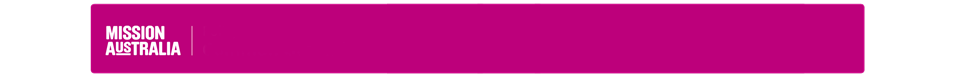 Position Requirements (What are the key activities for the role?)*Note-The duties listed in this position description may not be all encompassing.  Employees may be required to perform other reasonable duties as requested.Work Health and Safety Everyone is responsible for safety and must maintain:A safe working environment for themselves and others in the workplace Ensure required workplace health and safety actions are completed as requiredParticipate in learning and development programs about workplace health and safetyFollow procedures to assist Mission Australia in reducing illness and injury including early reporting of incidents/illness and injuriesPurpose and ValuesActively support Mission Australia’s purpose and values;Behave in a way that contributes to a workplace that is free of discrimination, harassment and bullying behaviour at all times;Operate in line with Mission Australia policies and practices (EG:  financial, HR, etc.);Follow reasonable directions given by the company in relation to Work Health and Safety.Follow procedures to assist Mission Australia in reducing illness and injury including early reporting of incidents/illness and injuriesPromote and work within Mission Australia's client service delivery principles, ethics, policies and practice standardsActively support Mission Australia’s Reconciliation Action Plan.Recruitment informationQualification, knowledge, skills and experience required to do the roleRelevant degree or substantial relevant experience.Specialist knowledge gained through experience, education or training.Appreciation of the long term goals of the organisation.Detailed knowledge of Child Safe Organisation best practice.Clear understanding of state and territory child protection legislation.Demonstrated experience in developing and delivering training programs.Strong conceptual and analytical skills.The ability to work effectively with key stakeholders, including senior management, and achieve outcomes through influence.Well-developed written communication skills and attention to detail.CompetenciesAction oriented and takes accountability to achieve results in line with set timeframes.Builds and maintains sustainable internal and external relationships.Effective communication and active listening skills, demonstrating the ability to present information, decisions and reasons confidently, clearly and concisely selecting the appropriate medium.Demonstrated experience in developing and delivering training programs.Demonstrated experience working and collaborating effectively with others, ensuring key stakeholders are involved, sharing information and ensuring people are kept informed of progress, changes and issues.Ability to deal with ambiguity and complexity. Compliance checks required Working with Children 		☒National Police Check		☒Vulnerable People Check	☒Drivers Licence			☒Other (prescribe)	  	☐            ____________________Approval Marion BennettExecutive - Practice, Quality and PerformanceMission AustraliaMission AustraliaAbout us:Mission Australia is a non-denominational Christian organisation that has been helping people re gain their independence for over 155 years.We’ve learnt the paths to getting back independence are different for everyone. This informs how we help people, through early learning and youth services, family support and homelessness initiatives, employment and skills development, and affordable housing. Our nationwide team delivers different approaches, alongside our partners and everyday Australians who provide generous support.Together we stand with Australians in need, until they can stand for themselves.Purpose:Inspired by Jesus Christ, Mission Australia exists to meet human need and to spread the knowledge of the love of God.“Dear children, let us not love with words or speech but with actions and in truth.” (1 John 3:18)Values:Compassion     Integrity      Respect      Perseverance    Celebration Goal:To reduce homelessness and strengthen communities.Position Details: Position Title:            VIC SA TAS Child Safe Lead – 18 month contractPosition Details: Position Title:            VIC SA TAS Child Safe Lead – 18 month contractDivision:Reports to:National Child Safe Lead, Practice Support teamClassification:Position Purpose:The State Child Safe Lead is responsible for promoting child safe best practices across Mission Australia at the state level.  Reporting to the National Child Safe Lead, the key responsibilities of this role include:Leading the organisation-wide implementation of the Mission Australia Child Safe Action plan at the state level and ensuring key outcomes are achieved.Delivering training for service delivery staff in accordance with the child safe training strategy, and driving child safe best practices across the state.Providing first point of contact for staff queries in relation to child safe obligations and responsibilities. Ensuring compliance with legislative, contractual and organisational child safe standards requirements.Working collaboratively with the Child Safe Leads based in other states, to drive consistency in practices, and reporting on progress to the National Lead.Manager name Approval date